La Corporación del Centro Cardiovascular de Puerto Rico y el Caribe (CCCPRC) tiene la responsabilidad de proveer servicios de la más alta calidad para el cuidado de la salud mediante la prevención, diagnóstico, tratamiento y rehabilitación de condiciones cardiovasculares en la forma más costo efectiva y segura, generando beneficios medibles para nuestra comunidad. Propiciar el ambiente para la educación y adiestramiento de los profesionales de la salud y fomentar la investigación y el desarrollo de una manera consistente al mejoramiento continuo de la calidad. Este Centro sirve a los paciente en un ambiente donde vela por su salud y seguridad durante su estadía en el Hospital.Directorio de CCCPRCAlgunos de los servicios ofrecidos por la agencia son los siguientes:Procedimientos InvasivosLaboratorio de Función Pulmonar y Terapia RespiratoriaLaboratorio Cardiovascular No InvasivoLaboratorio Cardiovascular InvasivoLaboratorio de Medicina NuclearUnidad de Cuidado Intensivo CardiovascularUnidad de Cuidado Intensivo QuirúrgicoSala de OperacionesLaboratorio ClínicoRadiologíaLaboratorio de Medicina (patología)Clínica de Evaluación Cardiovascular 24 HorasPrograma de Cesación de FumarClínica de Especialidades PediátricasProcedimientos Diagnósticos No-Invasivos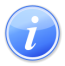 Descripción del Servicio 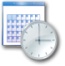 Lugar y Horario de Servicio 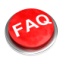 Preguntas Frecuentes